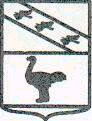 Льговский Городской Совет депутатов Р Е Ш Е Н И Еот 31 мая 2018 года  № 39 О внесении изменений в решение Льговского Городского Совета депутатов от 31.01.2012 №6 «Об утверждении Положения «О размерах и порядке оплаты труда выборных должностных лиц  и муниципальных служащих муниципального образования  «Город Льгов» Курской области»В целях реализации перечня поручений Президента Российской Федерации от 3 июня 2017 года № Пр-1087, исполнения пункта 3 Постановления Администрации Курской области от 31 октября 2017 года № 839-па "Об индексации заработной платы работников бюджетного сектора экономики, на которых не распространяются указы Президента Российской Федерации и заработная плата которых не индексировалась с 1 января 2014 года", в соответствии с Федеральным законом от 02.03.2007 года №25-ФЗ "О муниципальной службе в Российской Федерации", Законом Курской области от 13.06.2007 года №60-ЗКО "О муниципальной службе в Курской области", Законом Курской области от 11 декабря 1998 года №35-ЗКО "О статусе глав муниципальных образований в Курской области", Уставом муниципального образования "Город Льгов" Курской области Льговский Городской Совет депутатов решил:1. Внести следующие изменения в решение Льговского Городского Совета депутатов от 31 января 2012 года № 6 «Об утверждении Положения «О размерах и порядке оплаты труда выборных должностных лиц и муниципальных служащих муниципального образования «Город Льгов» Курской области»:Приложение № 1 к Положению "О размерах и порядке оплаты труда выборных должностных лиц и муниципальных служащих муниципального образования "Город Льгов" Курской области, утвержденному решением Льговского Городского Совета депутатов от 31 января 2012 года № 6 «РАЗМЕРЫ ДЕНЕЖНОГО ВОЗНАГРАЖДЕНИЯ ЧЛЕНОВ ВЫБОРНЫХ ОРГАНОВ МЕСТНОГО САМОУПРАВЛЕНИЯ, ВЫБОРНЫХ ДОЛЖНОСТНЫХ ЛИЦ МЕСТНОГО САМОУПРАВЛЕНИЯ, ОСУЩЕСТВЛЯЮЩИХ СВОИ ПОЛНОМОЧИЯ НА ПОСТОЯННОЙ ОСНОВЕ В МУНИЦИПАЛЬНОМ ОБРАЗОВАНИИ "ГОРОД ЛЬГОВ" КУРСКОЙ ОБЛАСТИ», изложить в следующей редакции:Приложение № 1к Положению "О размерах и порядкеоплаты труда выборных должностных лици муниципальных служащих муниципальногообразования "Город Льгов" Курской области,утвержденному решениемЛьговского Городского Совета депутатовот 31 января 2012 г. № 6РАЗМЕРЫДЕНЕЖНОГО ВОЗНАГРАЖДЕНИЯ ЧЛЕНОВ ВЫБОРНЫХ ОРГАНОВМЕСТНОГО САМОУПРАВЛЕНИЯ, ВЫБОРНЫХ ДОЛЖНОСТНЫХ ЛИЦМЕСТНОГО САМОУПРАВЛЕНИЯ, ОСУЩЕСТВЛЯЮЩИХ СВОИПОЛНОМОЧИЯ НА ПОСТОЯННОЙ ОСНОВЕ В МУНИЦИПАЛЬНОМОБРАЗОВАНИИ "ГОРОД ЛЬГОВ" КУРСКОЙ ОБЛАСТИ2) Приложение № 2 к Положению "О размерах и порядке оплаты труда выборных должностных лиц  и муниципальных служащих муниципального образования "Город Льгов" Курской области, утвержденному решением Льговского Городского Совета депутатов от 31 января 2012 года № 6 «РАЗМЕРЫ ДОЛЖНОСТНЫХ ОКЛАДОВ И ЕЖЕМЕСЯЧНОГО ДЕНЕЖНОГО ПООЩРЕНИЯ МУНИЦИПАЛЬНЫХ СЛУЖАЩИХ ГОРОДА ЛЬГОВА КУРСКОЙ ОБЛАСТИ», изложить в следующей редакции: Приложение № 2к Положению "О размерах и порядкеоплаты труда выборных должностных лици муниципальных служащих муниципальногообразования "Город Льгов" Курской области,утвержденному решениемЛьговского Городского Совета депутатовот 31 января 2012 г. № 6РАЗМЕРЫДОЛЖНОСТНЫХ ОКЛАДОВ И ЕЖЕМЕСЯЧНОГО ДЕНЕЖНОГО ПООЩРЕНИЯМУНИЦИПАЛЬНЫХ СЛУЖАЩИХ ГОРОДА ЛЬГОВА КУРСКОЙ ОБЛАСТИ  Абзац первый пункта 3.20. изложить в новой редакции: «3.20. Размер ежемесячной надбавки к должностному окладу за классный чин муниципальной службы муниципальному служащему органа местного самоуправления города Льгова устанавливается в размере:действительный муниципальный советник 1 класса -1878 рублей;	действительный муниципальный советник 2 класса - 1774 рублей;	действительный муниципальный советник 3 класса - 1670 рублей;       муниципальный советник 1 класса -1618 рубля;муниципальный советник 2 класса -1514 рубля;муниципальный советник 3 класса - 1410 рубля;советник муниципальной службы 1 класса - 1369 рубля;советник муниципальной службы 2 класса - 1264 рубля;советник муниципальной службы 3 класса -1161 рубля;референт муниципальной службы 1 класса -1109 рубля;референт муниципальной службы 2 класса - 1005 рубля;референт муниципальной службы 3 класса - 901 рубля;секретарь муниципальной службы 1 класса - 848 рубля;секретарь муниципальной службы 2 класса - 745 рубля;секретарь муниципальной службы 3 класса - 693 рубля.2. Настоящее решение вступает в силу со дня его подписания и распространяется на правоотношения, возникшие с 1 января 2018 года.Председатель Льговского Городского Совета депутатов                                                 Н.И. КостебеловИ.о. Главы города Льгова Курской области                                                                          А.С. Клемешов      Наименование должностиДенежное вознаграждение (рублей в месяц)Глава города Льгова78000